West Coast Recommended Locations
Recreational (Private Use) Drone Use – Short Term 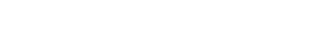 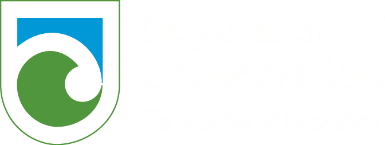 What are recommended locations?Department of Conservation (DOC) has identified locations where we recommend you apply to use your drone for recreational purposes. This form lists the locations recommended in the West Coast area. Additional conditions for your drone use at these locations, such as hours of operation, are also listed. Additional forms listing recommended locations for different regions are available on the Recreational drone use page on the DOC website.How do I complete this form? To fly your drone in a recommended location either tick the top box for ‘all locations listed in this West Coast Recommended Locations form’ or tick boxes for specific public conservation land areas in the West Coast area.  How do I submit this form? This location form needs to be submitted as an attachment with your Application for Recreational (Private Use) Drone Use-Short Term form. You will be charged a processing fee for each DOC Operation Region you apply to use your recreational drone on. Locations listed on this form are in the Western South Island DOC region. Processing fees are listed on the Recreational drone use page of the DOC webpage.DOC WebIDRecommended Locations(tick box)Additional conditions All locations listed in this location schedule As applicable to each public conservation land area listed belowWSI32 Big River TrackNo additional conditions applyWSI33 Upper Buller GorgeNo additional conditions applyWSI34 Lower Buller GorgeNo additional conditions applyWSI35 Carew Falls track and waterfallNo additional conditions applyWSI36 CharlestonNo additional conditions applyWSI37 Clarke Bluff (confluence of Haast and Landsborough rivers)No additional conditions applyWSI38 Coal Creek track and waterfallNo additional conditions applyWSI40 Hapuka Estuary TrackNo additional conditions applyWSI41 Kirwans TrackNo additional conditions applyWSI43 Lake ElleryNo additional conditions applyWSI44 Londonderry Rock (in Dillmanstown)No additional conditions applyWSI47 Pleasant Flat Recreation ReserveNo additional conditions applyWSI48 Roaring Billy FallsNo additional conditions applyWSI49 Ross Goldfields (historic reserve located near Donoghues Road, Ross - West Coast)No additional conditions applyWSI50 SmoothwaterNo additional conditions applyWSI52 Waiuta historic townNo additional conditions applyWSI53 Woods Creek trackNo additional conditions applyWSI54 Gillespies BeachNo additional conditions applyWSI55 Blue River Hut in Moeraki River Valley (Blowfly Hut) No additional conditions apply